وزارة التعليم العالي والبحث العلمي الجامعة الإسلامية – بغداد كلية الآداب/ قسم علوم القرآنقسم الدراسات العليا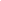 في القران الكريم من خلال تفسير سيد قطب ( في ظلال القران )رسالة مقدمة إلى مجلس كلية الآداب وهي إحدى متطلبات نيل درجة الماجستير في علوم القرآن الكريم تخصص (تفسير)الطالب ممدوح حسني علي الاّلوسيبإشراف الأستاذ الدكتور قوام الدين عبد الستار الهيتي1427 هـ                                                                   2006 م